ANEXO 1CENTRO DE CIÊNCIAS EXATAS E DE TECNOLOGIACOMISSÃO DE BOLSAS DO CCETPLANO DE TRABALHO DE MONITORIADisciplina: .............................................................................Código .........................Nome: ....................................................................................................Nome Social: ..........................................................................................Registro Acadêmico – RA: ....................................................................Curso: .....................................................................................................Banco, Agência e conta corrente: ...........................................................CPF: ........................................................................................................E-mail: ...................................................................................................ORIENTADOR:.....................................................................................OBJETIVOS GERAIS DE ATIVIDADES DO MONITOR: (Assinalar com um X os objetivos e/ou descrever os objetivos não citados na tabela) (É vedado ao monitor atividades de ministrar aulas, atribuir notas, resolver atividades que valem notas para os alunos, bem como aquelas administrativas necessárias à execução da disciplina.)CRONOGRAMA DE ATIVIDADES DO MONITOR:(Detalhar atividades das 12 horas semanais)OBSERVAÇÕES: (Descrever abaixo as atividades que não são semanais – se houver - e número de horas gastas nas atividades)	Declaramos estar cientes do conteúdo do Of. CBM/CCET 003/2022 para Monitoria a ser realizada durante período letivo 2022/2 na UFSCar.São Carlos, ......... de ................................ de .......................................................................                                             ...........................................................                   Monitor                                                                                          OrientadorNOVO FORMULÁRIO – VÁLIDO A PARTIR DE OUTUBRO DE 2022(Obrigatório preenchimento com editor de texto)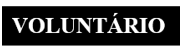 ObjetivosAssinale1 - Auxiliar os alunos na resolução de exercícios2 - Responder dúvidas dos alunos3 - Fazer revisões do material do docente4 - Outras (Descrever nas linhas abaixo)a) b) c)AtividadeHoras/semana1 - Acompanhar o conteúdo disponibilizado pelo professor2 - Discutir com o professor o planejamento da disciplina a cada semana3 - Resolver as listas de exercícios4 - Horário de plantão de dúvidas presencial (obrigatório)5 - Responder, por e-mail ou mensagens, perguntas dos alunosOutras (Descrever nas linhas abaixo)a) b)c) 